Course Identification :	UC621Course / Road(s) Assessed : Wye Valley 10 (A466)	Assessor(s) : Jon AireyClub: Ross on Wye & District Cycling ClubDate of Assessment : 01/06/18Cycling Time Trials – West DC Course Risk Assessment Document.  The measures to reduce risk identified in the right hand column must be included on the start sheet or implemented for the duration of the event as applicable. Failure to comply with the requirements of this document may result in approval being withheld with respect to subsequent race promotions by the promoting club.Number of Sheets: 2This document remains live and any changes to the items listed above or new hazards/risk that arise should be notified to the district committee at the earliest opportunity. This document was last updated on 01/06/18.CYCLING TIME TRIALS IS A COMPANY LIMITED BY GUARANTEE REGISTERED IN ENGLAND No: 4413282  
Registered Address: 77 ARLINGTON DRIVE, PENNINGTON, LEIGH, LANCASHIRE. WN7 3QP			November 2003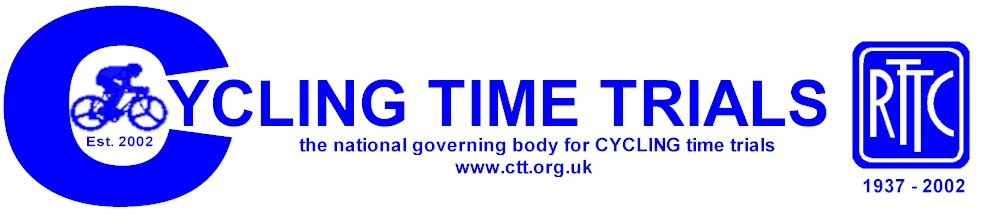 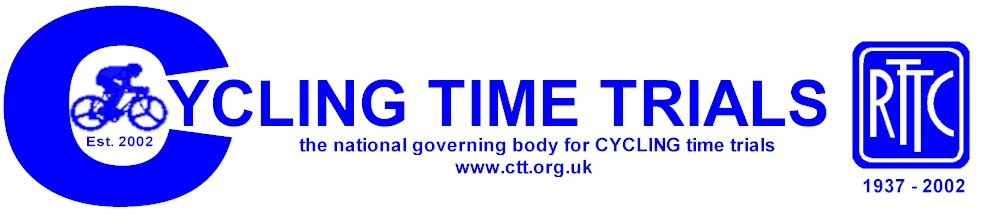 West DC : Risk AssessmentNo.Distance / LocationRisk/HazardLevel of Risk
L / M /HMeasures to reduce Risk
(if applicable)a)  Introductiona)  Introductiona)  Introductiona)  Introduction1General RequirementsTime of Road Usage meets CTT Traffic StandardsLTraffic counts within acceptable numbers ; Take Traffic Counts during event2Event timingMonmouth ShowHThe course must not be used when  The Monmouth Show is taking place.b)  HQ to Startb)  HQ to Startb)  HQ to Startb)  HQ to Start3Before StartCompetitors riding from Event HQ; Competitors warming upLInstructions on Start Sheet and at event HQ signing on advising riders of safe routes ; prohibition on warming up past the start4Area of StartCompetitors waitingLInstructions on Start Sheet and at event HQ signing on - warning against making ‘U’ turns. Cycle Event Warning sign.c)  Start in the pull in on the Monmouth bound side of A466 (SO54387  06351) to turn on the  roundabout A466 /A4137 (SO51356 12652) Lidlc)  Start in the pull in on the Monmouth bound side of A466 (SO54387  06351) to turn on the  roundabout A466 /A4137 (SO51356 12652) Lidlc)  Start in the pull in on the Monmouth bound side of A466 (SO54387  06351) to turn on the  roundabout A466 /A4137 (SO51356 12652) Lidlc)  Start in the pull in on the Monmouth bound side of A466 (SO54387  06351) to turn on the  roundabout A466 /A4137 (SO51356 12652) Lidl5Redbrook VilagePublic House on RCarpark on LTraffic Island and Road on RLNone required7Mini RoundaboutTurn to retrace route to start/finnishLTurn Marshal,Event Warning Sign’s for drivers approaching  roundabout X3,Riders turning in road X 36LidlCars exiting on RLCycling Event Warning Sign opposite entranced)  From from mini roundabout (SO51356 12652) Lidl ,to the finish opposite the start (SO54387 06351) A466 d)  From from mini roundabout (SO51356 12652) Lidl ,to the finish opposite the start (SO54387 06351) A466 d)  From from mini roundabout (SO51356 12652) Lidl ,to the finish opposite the start (SO54387 06351) A466 d)  From from mini roundabout (SO51356 12652) Lidl ,to the finish opposite the start (SO54387 06351) A466 9LidlCars exiting on LLEvent warning sign opposite entry/exit of carpark10Redbrook VillagePublic House on LCarpark on RTraffic Island and Road on LLNone required11Finish Road Users – riders performing U turns after the finish LWarning on start sheet not to perform ‘U’ turns at the finish. Also a note to be aware of surroundings and other road users at the finish.